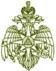 МЧС РОССИИГЛАВНОЕ УПРАВЛЕНИЕМИНИСТЕРСТВА РОССИЙСКОЙ ФЕДЕРАЦИИ ПО ДЕЛАМ ГРАЖДАНСКОЙ ОБОРОНЫ, ЧРЕЗВЫЧАЙНЫМ СИТУАЦИЯМ И ЛИКВИДАЦИИ ПОСЛЕДСТВИЙ СТИХИЙНЫХ БЕДСТВИЙПО ИРКУТСКОЙ ОБЛАСТИ(Главное управление МЧС России по Иркутской области)ул. Красноармейская 15, Иркутск, 664003тел.45-29-48, 45-32-46, 45-29-49 факс 24-03-59E-mail: info@38.mchs.gov.ru www.38.mchs.gov.ru№ ИВ-236-16-299 от 28.06.2024 г.Главам МО Иркутской областиЕДДС муниципальных образований Начальникам  местных пожарно-спасательных гарнизонов Иркутской областиРуководителям территориальных  подразделений федеральных органов   исполнительной властиРуководителям объектовСтаростам населенных пунктов Начальнику ОГБУ «ПСС Иркутской области»Руководителям всех видов пожарной охраны и спасательных подразделенийПредупреждение о неблагоприятном метеорологическом явленииПо данным Федерального государственного бюджетного учреждения «Иркутское управление по гидрометеорологии и мониторингу окружающей среды»(ФГБУ «Иркутское УГМС»)Прогноз погоды на сутки с 20 часов 28 июня до 20 часов 29 июняПо области: переменная облачность, местами небольшие, в северо-восточных районах  кратковременные дожди, днем грозы, утром туман, ветер западный, северо-западный с переходом на юго-восточный 5-10 м/с, днем при грозах порывы до 13 м/с, температура ночью +12,+17°, местами до +7°, днем +30,+35°, при облачной погоде +22,+27°.По городу Иркутску: переменная облачность, без осадков, ветер северо-западный с переходом в конце дня на юго-восточный  3-8 м/с, температура ночью +13,+15°, днем до +30°.По озеру Байкал:  переменная облачность, без существенных осадков, утром при прояснении туман, ветер западный, северо-западный 7-12 м/с, температура ночью +6,+11°, днём +17,+22°.Рекомендуемые превентивные мероприятия органам местного самоуправления:Проверить готовность органов управления, оперативных групп, сил постоянной готовности и других сил, предназначенных к экстренным действиям. Уточнить планы действий в случае возникновения чрезвычайных ситуаций.Обеспечить информационный обмен диспетчерских служб объектов экономики с ЕДДС муниципальных образований и оперативно-дежурной сменой ЦУКС ГУ МЧС России по Иркутской области.Организовать взаимодействие через дежурно-диспетчерские службы с территориальными подразделениями ЖКХ, энергосетей и дорожных служб.Через СМИ довести прогноз о возможных опасных метеорологических явлениях до населения на территории района, городского округа.Уточнить количество резервных источников питания, теплоснабжения и их работоспособность.Уточнить состав сил и средств муниципального звена ТП РСЧС к реагированию на ЧС.При необходимости организовать круглосуточное дежурство руководящего состава органов управления. Уточнить резерв горюче-смазочных материалов, продовольствия, медикаментов и других материальных средств для обеспечения жизнедеятельности населенных пунктов.Уточнить порядок взаимодействия с органами управления муниципального звена единой государственной системой предупреждения и ликвидации чрезвычайных ситуаций.Обеспечить готовность к убытию в зону возможной ЧС сил постоянной готовности. Проинформировать население и компании, занимающиеся спортивной и туристической деятельностью, об опасности пребывания туристов и спортсменов в горных районах.Организовать проведение мероприятий по разъяснению населению  о необходимости регистрации туристских групп в Главном управлении МЧС России по Иркутской области.Довести прогноз до руководителей органов местного самоуправления, объектов экономики, старост сельских населенных пунктов, населения, дежурно-диспетчерских служб органов управления муниципального звена ТП РСЧС Иркутской области предупреждение об опасных метеорологических явлениях погоды и рекомендации по порядку реагирования на прогноз.По риску опасных метеорологических явлений:- Довести предупреждение об опасных метеорологических явлениях погоды (в случае получения) и рекомендации по порядку реагирования на него до руководящего состава администрации муниципальных образований и органов управления муниципального звена территориальной подсистемы Иркутской области РСЧС.- Поддерживать в готовности систему оповещения и информирования населения в случае возникновения чрезвычайной ситуации.- Организовать усиление контроля за состоянием окружающей среды, мониторинг опасных природных явлений и техногенных процессов, способных привести к возникновению чрезвычайных ситуаций, прогнозирование чрезвычайных ситуаций, а также оценку их социально-экономических последствий.- Проверить готовность вводов резервных источников электропитания на СЗО и объектах с круглосуточным пребыванием людей, обеспечить их своевременную доставку и быть в готовности к применению аварийных источников питания.- Проверить готовность группировки сил и средств к реагированию на аварии на объектах и сетях электроснабжения, газоснабжения и водоснабжения.- Уточнить наличие материальных и финансовых средств для ликвидации возможных ЧС на территории муниципального образования.- Разместить информацию по опасным метеорологическим явлениям погоды на официальных сайтах администрации района, МО.- Своевременно принимать решения о введении на подведомственной территории режимов функционирования «Повышенной готовности» и «Чрезвычайной ситуации» с принятием дополнительных мер по защите населения и территорий.По риску возникновения лесных (ландшафтных) пожаров и термических точек:- организовать работу патрульных, патрульно-маневренных групп по недопущению возгораний;- при выявлении возгораний, незамедлительно информировать собственников (арендаторов) земель;- организовать работу по разработке дополнительных мероприятий, направленных на обеспечение пожарной безопасности населенных пунктов и садоводческих товариществ;- организовать и провести сходы граждан по вопросам соблюдения требований пожарной безопасности, проведение соответствующей разъяснительной работы по действиям при возникновении пожара и опасных факторов лесных пожаров и палов травы;- обеспечить принятие мер по локализации очагов горения сухой растительности и спасению людей и имущества до прибытия подразделений Государственной противопожарной службы;- обеспечить выставление стационарных и передвижных межведомственных постов на территориях населенных пунктов и прилегающих к ним территориях;- организовать круглосуточную работу и реагирование на термические точки, зарегистрированные на портале и мобильном приложении.По риску аварий на энергосистемах и объектах ЖКХ:- проверить и привести в готовность системы оповещения инженерно-технического и обслуживающего персонала объектов ЖКХ.- выявлять и принимать меры по предупреждению, локализации и ликвидации дефектов и отказов в работе систем жизнеобеспечения населения.- организовать контроль создания, наличия, использования и восполнения запасов материально-технических ресурсов для ликвидации аварий.- принять меры по созданию постоянно действующего резерва мобильных (передвижных) электрических станций.- проверить готовность аварийно - диспетчерских служб жилищно-коммунального хозяйства и экстренных рабочих бригад к ликвидации возможных аварийных ситуаций.- проверить укомплектованность экстренных рабочих бригад необходимым оборудованием и техникой.- проверить планы и порядок эвакуации населения при чрезвычайных ситуациях, связанных с нарушением систем жизнеобеспечения.По риску затопления (в случае выпадения большого количества осадков):- При подтверждении прогноза для органов управления и сил РСЧС установить соответствующие режимы функционирования.- Проверить готовность сил и средств для своевременного реагирования при ухудшении гидрологической обстановки.- Проверить готовность пунктов временного размещения.- Организовать проверку систем оповещения и информирования населения через все имеющиеся средства. В случае повышения уровня воды и угрозы подтопления провести оповещение населения о прогнозируемой обстановке.- Уточнить резервы материально-технических средств, необходимых для ликвидации последствий подтоплений.Обо всех возникших предпосылках ЧС немедленно информировать ОД ЕДДС (т. 31-1-82).Заместитель начальника (старший оперативный дежурный)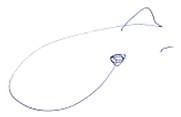 ЦУКС ГУ МЧС России по Иркутской области                                                    подполковник внутренней службы	                                                                          П.А. ПенчукНожова Татьяна Владимировна тел. 452-98929 июня – 1 июля местами по области ожидается высокая 4 класса ичрезвычайная 5 класса пожароопасность лесов.По области ожидается сильная жара с максимальными температурами воздуха29 июня +30,+35°, 30 июня – 1 июля +31,+36°